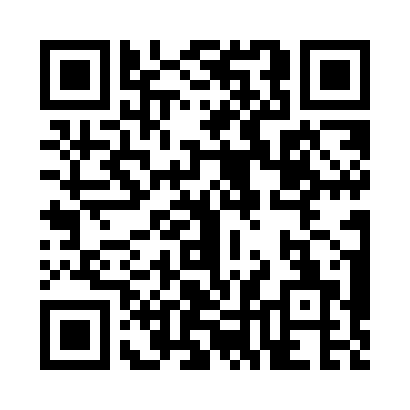 Prayer times for Aucheys, Pennsylvania, USAMon 1 Jul 2024 - Wed 31 Jul 2024High Latitude Method: Angle Based RulePrayer Calculation Method: Islamic Society of North AmericaAsar Calculation Method: ShafiPrayer times provided by https://www.salahtimes.comDateDayFajrSunriseDhuhrAsrMaghribIsha1Mon3:595:381:095:088:3910:182Tue4:005:391:095:088:3910:173Wed4:015:391:095:098:3910:174Thu4:025:401:095:098:3910:165Fri4:035:401:095:098:3810:166Sat4:035:411:105:098:3810:157Sun4:045:421:105:098:3810:158Mon4:055:421:105:098:3710:149Tue4:065:431:105:098:3710:1310Wed4:075:441:105:098:3710:1311Thu4:085:441:105:098:3610:1212Fri4:095:451:105:098:3610:1113Sat4:105:461:115:098:3510:1014Sun4:115:461:115:098:3410:0915Mon4:125:471:115:098:3410:0816Tue4:145:481:115:098:3310:0717Wed4:155:491:115:098:3310:0618Thu4:165:501:115:098:3210:0519Fri4:175:511:115:088:3110:0420Sat4:185:511:115:088:3010:0321Sun4:205:521:115:088:3010:0222Mon4:215:531:115:088:2910:0123Tue4:225:541:115:088:2810:0024Wed4:235:551:115:088:279:5825Thu4:255:561:115:078:269:5726Fri4:265:571:115:078:259:5627Sat4:275:581:115:078:249:5428Sun4:285:591:115:078:239:5329Mon4:305:591:115:068:229:5230Tue4:316:001:115:068:219:5031Wed4:326:011:115:068:209:49